St Day & Carharrack Climate Action Group 4th Meeting Monday 7pm 9th December @St Day Inn Cafe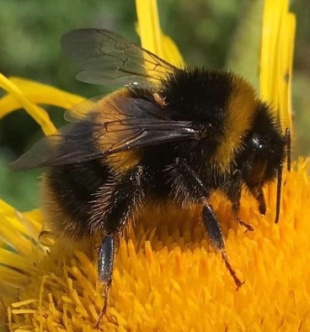 Present: Rebecca RR, Karen KJ, Wendy Brown WB, Caroline CG, Phil Oliver PO, Geoff Garbett GG, Kathy Cottell KC, Hetty Tye HT, Chris Cottell CC, Bettina Holland BH.  Apologies: Kate Taylor Smith KTS, Sally Wright SW, Clare Summerson CS, Pete Cole PC, Pete Marsh PM, Sue SWi, Dan Newman DN, Mark Wells MW, Clive Jones CJ, Greg Milner GM.Welcome everyone new and existing members Discussed Actions from last meeting:SW - has set up Instagram. Need to look at regular postings via this mode of communication. Look at posting success stories, what action people, communities are already doing, to share this information.RR – continue to include a write up in the St Day newsletter to include invitation to all businesses and groups, Rep from Carharrack to do the same.RR – to ask Lesley Moreland to write a general letter to businesses and groups to invite them to join us and work with the communities, share ideas and questions to get involved to make the changes needed. Rep from Carharrack to do the same.Climate Action Group Action Plan/Model – in progress. RR & KJ to discuss the ideas with MW (Examine the Co-Operative model – renewable energy with community ownership, Hydroponics, Organic waste separation, to include in Climate Action Plan and formalise Climate Change Policies and Strategies).RR to send docs from Helston and doc community corporate strategies – energy/food & waste to GG & CCDiscussed Geothermal project how can it assist, fit in? – CC to contact to request tour of site/presentation and Q&As, to send questions before attending.KJ – informed aerospace is to go ahead, agreed by Cornwall Council of £10 million payment. RR – emailed Mark Kaczmarek (MK) -  stating he certainly did not support this project.RR – contacted Riva Tufnall student re CO2 Audit, Riva has been allocated another area to work with. BH – to contact Cornwall Geo Resource Centre (CGRC) and enquire if assistance is available to carry out an CO2 audit, also find out more information on CGRC.Revisit as not discussed:We didn’t discuss organising recycling event - how recycling benefits the community/environment – possibly organise sometime in the New YearDiscussed the opportunity of forming a joint approach with Carharrack – all members agreed RR to add members to Climate Group’s communication channels.Evaluation Hustings Event – Positive response from people. KJ suggested action to take away is to have sign in/registration at events, provides opportunity to capture a wider audience/increase network and share information.Thank You Pete Cole for your time in recording St Day Hustings event and the all the work behind the scenes, very much appreciated. Guardian on-line mentioned St Day Hustings – general theme was relating to the possibility of mining lithium here in Cornwall, creation of new jobs.RR - ASAP to share Camborne Hustings via FB as St Day’s is not available.RR / KJ and others to present at Parish Council (PC) Meeting, Monday 13th January 2020  Presentation 30 mins with members of St Day & Carharrack Climate Action Group attending. RR -  to send link of Wiliam’s presentation to Chris Bell for all PC members to watch before group’s presentation.Discussed the need to formalise a Budget/Resources annual plan – KJ & RR to write with assistance from anyone who has time, this will provide opportunity to seek funding from the PC and other resource pots. Everyone to offer ideas of what we may need to assist us to deliver change across our communities – what resources do we need?KJ – Engaging Businesses and Groups Discussed Clare’s project with Old Church CIC and Chandelier idea and Pledges from local groups and businesses – all agreed great idea not to include in dance, to request to use on Feast Day, and other events through the year in St Day and Carharrack.Tree Planting March/April 2020 – RR & Tim Price have assessed the area, some preparation to be done before event, awaiting to hear from school re date and number of children. Need to organise water butts on field. WB – to design Beatle Drive – education/learning activity. To formalise event at next meeting in February 2020 – All Welcome. RR – to advertise in St Day Newsletter. Representative from Carharrack to do the same. Discussed the possibility of organising a Sustainable Home / Green Event – No date set as yet, we agree we’d like to do, to organise jointly as St Day & Carharrack Climate Action Group.KJ spoke of Abode Heat (promote heat pumps and ventilation systems) https://www.abodeheat.com/  They would like to develop a renewable energy ‘home heating clinic’ type service – drop in sessions at local community buildings. Would like to network with groups. Kensa heat pump/ventilation. All felt this is an excellent idea and resource for CC – to contact organisation with the possibility of organising drop in sessions/clinics within the areas of St Day, Carharrack, Lanner, Gwennap and Chacewater.What’s On:Radio 4 programme Costing the Earth is a factual programme on BBC Radio 4 about the environment. The show has been broadcast since 2007 and is also available to download as a podcast. The programme is produced by the Radio 4 team. Film 2040 Senior £6 or £8 14th Dec, Saturday, 6pm Truro PlazaAward-winning director Damon Gameau embarks on journey to explore what the future would look like by the year 2040 if we simply embraced the best solutions already available to us to improve our planet and shifted them into the mainstream.Next Meeting Monday 3rd February, 7pm  2020                                                Mills Hall, Carharrack, Redruth TR16 5RJ